LIST OF NOMINATED OFFICE BEARERS for apt preparatory group for pp-14 Latest Update on 24th September 2013. ---------------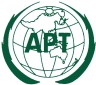 ASIA-PACIFIC TELECOMMUNITYAPT Preparatory Group for PP-14APT Preparatory Group for PP-14PositionNameContactsChairmanMr. Rabindra  Nath Jha (India)Deputy Director General, IRDepartment of Telecommunications, MCIT, IndiaEmail: ddgir@bot.net.in Vice-ChairmanMr. Kavouss Arasteh ( Iran)Senior Advisor, MICT, Islamic Republic of IranEmail: kavouss.arasteh@ties.itu.int Vice-ChairmanMr. Sang Hak Lee (Rep. of Korea)Deputy Secretary General, PP-14 Preparatory Secretariat, MSIP, Republic of KoreaEmail: leesh@msip.go.kr Vice-ChairmanWorking Group 1: Administration and Management IssuesWorking Group 1: Administration and Management IssuesWorking Group 1: Administration and Management IssuesChairmanMs. Felicity Morrison (Australia)Department of Broadband, Communications and the Digital Economy, AustraliaEmail: Felicity.Morrison@dbcde.gov.au Vice ChairmanMs. Min Jung Park (Rep. of Korea)Researcher, International Cooperation Research Division 
Korea Information Society Development Institute (KISDI), Republic of KoreaEmail: mjpark@kisdi.re.krWorking Group 2: Legal and Policy IssuesWorking Group 2: Legal and Policy IssuesWorking Group 2: Legal and Policy IssuesChairmanMr. Sang Hak Lee (Rep. of Korea)Deputy Secretary General, PP-14 Preparatory Secretariat, MSIP, Republic of KoreaEmail: leesh@kcc.go.krVice ChairmanMr. Fusanobu Yonago (Japan)Director for Technology Cooperation, International Policy Division, Global ICT Strategy Bureau, Ministry of Internal Affairs and Communications, JAPANEmail: f.yonago@soumu.go.jp Sub Working Group on ITU Stable ConstitutionSub Working Group on ITU Stable ConstitutionSub Working Group on ITU Stable ConstitutionChairmanMr. Kavouss Arasteh  (Iran)Senior Advisor, MICT, Islamic Republic of IranEmail: kavouss.arasteh@ties.itu.intWorking Group 3: ITU Sectorial IssuesWorking Group 3: ITU Sectorial IssuesWorking Group 3: ITU Sectorial IssuesChairmanMr. Masanori Kondo (Japan)Senior Director, International Cooperation Affairs, Ministry of Internal Affairs and Communications, JapanEmail: kondo-jp@ml.soumu.go.jp Sub Working Group on ITU-R IssuesSub Working Group on ITU-R IssuesSub Working Group on ITU-R IssuesChairmanMr. Ali Reza Darvishi (Iran)Director, International Specialized Organizations Bureau
Communications Regulatory Authority, MICT, Islamic Rep. of IranEmail: darvishi@cra.ir Vice-ChairmanMr. Takao Nitta (Japan)Director of International Frequency Policy Office, Ministry of Internal Affairs and Communications, JAPANEmail: t-nitta@soumu.go.jp Sub Working Group on ITU-T IssuesSub Working Group on ITU-T IssuesSub Working Group on ITU-T IssuesChairmanMr. Si Xianxiu (P. R. of China)Senior Engineer and Vice-Chairman of Communication Regulation, Teleinfo Institute, China Academy of Telecommunication Research (CATR), MIIT, People’s Republic of ChinaEmail: sixianxiu@catr.cn Sub Working Group on ITU-D IssuesSub Working Group on ITU-D IssuesSub Working Group on ITU-D IssuesChairmanDr. Tran Tuan Anh (S. R. of Vietnam)Head of Policy and Regulation Division, Viet Nam Telecommunications AuthorityMinistry of Information and Communications S.R. Viet NamEmail: trtanh@mic.gov.vn 